DODATEK Č. 1k licenční smlouvě ze dne 1.12.2014 mezi níže uvedenými smluvními stranamiIReSoft, s.r.o. se sídlem Cejl 62, Brno, 602 00, IČ: 26297850, registrována u Krajského soudu Brno, odd. C, vložka 42453 jejímž jménem jedná Ing. Jiří Halousek, jednatel na straně jedné jako autoraSociální služby pro osoby se zdravotním postižením, příspěvková organizace se sídlem Na Hrádku 100, Fryšták, 763 16, IČ: 70850917, jejímž jménem jedná (postavení): Mgr. et Ing. Adéla Machalová, ředitelka na straně druhé jako nabyvatelTímto dodatkem se mění a doplňuje licenční smlouva následovně:I.Změna přílohy č. 1 a č. 2 smlouvy.	Dosavadní znění přílohy č. 1 smlouvy se v plném rozsahu nahrazuje zněním následujícím:PŘÍLOHA Č. 1SEZNAM ZAŘÍZENÍ, VE VZTAHU KE KTERÝM BUDE PŘÍSLUŠNÝ MODUL UŽÍVÁN A VÝŠE ODMĚNY AUTORAHrádek, Na Hrádku 100, Fryšták, 76316* Za jednu kliento-službu se považuje evidence I frzické osoby v rámci I sociální služby, poskytované nabyvatelem této osobě, jejíž agenda je vedena prostřednictvím příslušného modulu.Odměna za prostor na serveru (úložišti dat):Platební podmínky:Odměna bude účtována vždy za pololetí, resp. jeho část v případě uzavření smlouvy během pololetí, a to vždy do desátého dne prvního měsíce příslušného pololetí (v prvním období do desátého dne po aktivaci modulu). Odměna za instalační podporu bude vyúčtována na prvním daňovém dokladu, který autor po jejím provedení vystaví.V případě, že dojde k navýšení velikosti úložiště dat, je nabyvatel povinen hradit odměnu za nově přidělený 1 GB úložiště od prvního dne měsíce následujícího po dni navýšení; toto dodatečné navýšení odměny bude autorem vyúčtováno daňovým dokladem vystaveným ke dni navýšení, přičemž bude účtována odměna za dobu od prvního dne měsíce následujícího po dni navýšení do konce posledně autorem již vyúčtovaného období.Za den uskutečnění zdanitelného plnění se považuje den vystavení daňového dokladu.1.2. 	Dosavadní mění přílohy č. 2 smlouvy se v plném rozsahu nahrazuje zněním následujícím:PŘÍLOHA Č. 2SPECIFIKACE POČÍTAČOVÉHO PROGRAMU A PŘÍSLUŠNÝCH MODULŮInformační systém CYGNUS@ 2 je určen pro poskytovatele sociálních služeb.Modul Klienti slouží k evidenci klientů a žadatelů nabyvatele. Tento modul je určen pro následující sociální služby: Domovy pro seniory, Domovy se zvláštním režimem, Domovy pro osoby se zdravotním postižením, Týdenní stacionáře, Sociální služby poskytované ve zdravotnických zařízeních ústavní péče, Denní stacionáře, Chráněné bydlení, Podpora samostatného bydlení, Odlehčovací služby, Centra denních služeb, Sociálně aktivizační služby pro seniory a osoby se zdravotním postižením, Sociálně terapeutické dílny a Sociální rehabilitace. Verze BASIC nabízí následující agendy: smlouvy a výpočet úhrad, tvorba dokumentů, přehled přítomnosti a výběr variant, vyúčtování klientů, hromadná výplatnice, finanční depozita, hmotná depozita, podklady pro vykazování statistických dat na MPSV.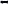  Verze STANDARD obsahuje stejnou funkčnost jako verze BASIC, navíc nabízí následující agendy: záznamy péče, formuláře dokumentace, individuální plány, plány péče a jejich realizace, ošetřovatelské plány a jejich realizace, podklady pro vykázání výkonů na ZP, ordinace a objednávky léků, evidence a objednávky inkontinenčních pomůcek, podpora přenosných terminálů na čárové kódy dodávané autorem.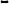 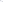  Verze PREMIUM obsahuje stejnou funkčnost jako verze STANDARD, navíc nabízí vedení dokumentace ošetřovatelské péče pouze v elektronické podobě v souladu s platnou legislativou. Program splňuje veškeré k tomu stanovené podmínky podle zákona č. 372/2011 Sb., o zdravotních službách, ve znění pozdějších předpisů a vyhlášky č. 98/2012 Sb. Dále program nabízí nástroj pro odesílání vykázaných dávek na zdravotní pojišťovny přímo z programu.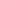 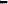 Minimální požadavky na uživatelskou stanici:-PC s operačním systémem Windows Vista a novější v 32-bitové nebo 64-bitové verzi, přičemž operační systém musí být   podporován výrobcem a musí být aktualizovaný na nejnovější verzi -Operační paměť 4 GB RAM-Rozlišení monitoru 1024x768 pixelů-Nainstalovaný Microsoft .NET Framework 4.0 vč. aktualizací na nejnovější verzi-Administrátorský přístup pro instalaci klientské aplikace -Stabilní připojení k internetuTento dodatek nabývá účinnosti dnem 1.2.2016.V………….dne………….				     V…………….dne……………                                                              nabyvatelModulVerzeLimitOdměna bez DPH za I kalendářní měsícKlientiPREMIUM50 kliento-služeb*3 545 KčRadost, Pod Vodojemem 3651, Zlín,76001Radost, Pod Vodojemem 3651, Zlín,76001ModulVerzeLimitOdměna bez DPH za 1 kalendářní měsícKlientiPREMIUM50 kliento-služeb*2 572 KčVelikostCena bez DPH za 1 kalendářní měsícPrvní 1 GB509 KčKaždý další 1 GB204 KčIng. Jiří Halousek, jednatelMgr. et Ing. Adéla Machalová, ředitelkaza IReSoft, s.r.o.za Sociální služby pro osoby se zdravotnímautorpostižením, příspěvková organizace